Советы по проведению игр.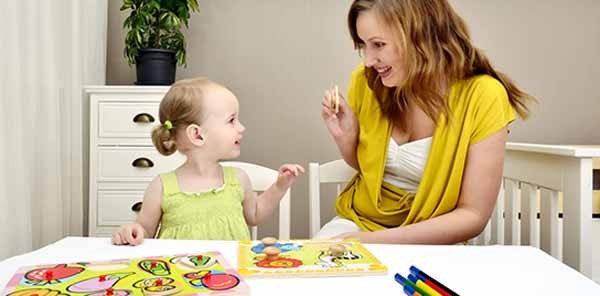     Родители знают, что дети любят играть, поощряют их самостоятельные игры, покупают игрушки. Но не все при этом задумываются, каково воспитательное значение детских игр. Они считают, что игра служит для забавы, для развлечения ребёнка. Другие видят в ней одно из средств отвлечения малыша от шалостей, капризов, заполнение его свободного времени, чтобы был при деле. Те же родители, которые постоянно играют с детьми, наблюдают за игрой, ценят её, как одно из важных средств воспитания.   Для ребёнка дошкольного возраста  игра является  ведущей  деятельностью, в которой проходит его психическое развитие, формируется личность в целом. С накоплением жизненного опыта, под влиянием обучения, воспитания – игры детей становятся более содержательными, разнообразными по сюжетам, тематике, по количеству исполняемых ролей, участников игры. Однако без руководства со стороны взрослых дети даже старшего дошкольного возраста не всегда умеют играть. Одни слабо владеют умениями применять имеющие знания, не умеют фантазировать, другие, умея играть самостоятельно, не владеют организаторскими способностями. Им трудно сговариваться с партнёрами, действовать сообща. Кто-то из старших членов семьи, включаясь в игру, может стать связующим звеном между детьми, учить их играть вместе. Партнёры-организаторы также могут играть вместе.     Обычно каждый навязывает другому свою тему игры, стремясь быть в главной роли. В этом случае без помощи взрослого не обойтись. Можно выполнить главную роль по очереди, взрослому можно взять второстепенную роль.     Совместные игры родителей с детьми духовно и эмоционально обогащает детей, удовлетворяют потребность в общении с близкими людьми, укрепляют веру в свои силы.   Одним из важных педагогических условий, способствующих развитию игры маленького ребёнка, является подбор игрушек по возрасту. Для малыша игрушка – центр игры, материальная опора. Она наталкивает его на тему игры, рождает новые связи, вызывает желание действовать с ней, обогащает чувственный опыт. Но игрушки, которые нравятся взрослым, не всегда оказывают воспитательное значение для детей. Иногда простая коробка из-под обуви ценнее любой заводной игрушки. Коробка может быть прицепом для машины, в которой можно перевозить кубики, солдат, кирпичики, или устроить в коробке коляску для кукол.    Старшие дошкольники ценят игрушки, сделанные руками родителей. Ребятам постоянно необходимо иметь под руками кусочки меха, ткани, картона, проволоки, дерева. Из них дети мастерят недостающие игрушки, перестраивают, дополняют и т.п., что, несомненно, расширяет игровые возможности детей, фантазию, формирует трудовые навыки.    В игровом хозяйстве ребёнка должны быть разные игрушки: сюжетно-образные (изображающие людей, животных, предметы труда, быта, транспорт и др.), двигательные (различные каталки, коляски, мячи, скакалки, спортивные игрушки), строительные наборы, дидактические (разнообразные башенки, матрёшки, настольные игры).    Иногда взрослые должны помочь  построить ту или иную постройку, вместе подумать, какие детали нужны, какого цвета, как закрепить, чем дополнить недостающие конструкции, как использовать постройку в игре.   Игры: лото, домино, парные картинки, открывают перед детьми возможность получать удовольствие от игры, развивают память, внимание, наблюдательность, глазомер, мелкие мышцы рук, учатся выдержке, терпению.    Такие игры имеют организующее действие, поскольку предлагают строго выполнять правила. Интересно играть в такие игры со всей семьёй, чтобы все партнёры были равными в правилах игры. Маленький также привыкает к тому, что ему надо играть, соблюдая правила, постигая их смысл.    Весьма ценными являются игры детей с театрализованными игрушками. Они привлекательны своим внешним ярким видом, умением «разговаривать». Если у дошкольника, особенно у маленького, есть игровой уголок, то время от времени ему следует разрешать играть в комнате, где собирается вечерами семья, в кухне, в комнате бабушки, где новая обстановка, где всё интересно. Новая обстановка рождает новые игровые действия, сюжеты.    Ребёнок очень рад минутам, подаренным ему родителями в игре. Общение в игре не бывает бесплодно для малыша. Чем больше выпадает дорогих минут в обществе близких ему людей, тем больше взаимоотношения, общих интересов, любви между ними в дальнейшем.    Правило первое: игра не должна включать даже малейшую возможность риска, угрожающего здоровью детей. Однако нельзя и выбрасывать из нее трудные правила, выполнить которые нелегко.     Правило второе: игра требует чувства меры и осторожности. Детям свойственны азарт и чрезмерное увлечение отдельными играми. Игра не должна быть излишне азартной, унижать достоинства играющих. Иногда дети придумывают обидные клички, оценки за поражение в игре.    Правило третье: не будьте занудами. Ваше внедрение в мир детской игры – введение туда новых, развивающих и обучающих элементов – должно быть естественным и желанным. Не устраивайте специальных занятий, не дергайте ребят, даже когда у вас появилось свободное время: «Давай-ка займемся шахматами!» Не прерывайте, не критикуйте, не смахивайте пренебрежительно в сторону тряпочки и бумажки. Или учитесь играть вместе с детьми, незаметно и постепенно предлагая свои варианты какого-то интересного дела, или оставьте их в покое. Добровольность – основа игры.    Правило четвертое: не ждите от ребенка быстрых и замечательных результатов. Может случиться и так, что вы вообще их не дождетесь! Не торопите ребенка, не проявляйте свое нетерпение. Самое главное – это те счастливые минуты и часы, что вы проводите со своими ребенком. Играйте, радуйтесь открытиям и победам – разве не ради этого придумываем мы игры, затеи.    Правило пятое: поддерживайте активный, творческий подход к игре. Дети больше фантазеры и выдумщики. Они смело привносят в игру свои правила, усложняют или упрощают содержание игры. Но игра – дело серьезное и нельзя превращать ее в уступку ребенку, в милость по принципу «чем бы дитя не тешилось».Удачи и успехов!